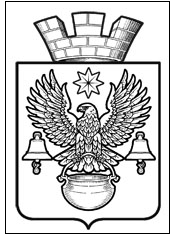 ПОСТАНОВЛЕНИЕАДМИНИСТРАЦИИКОТЕЛЬНИКОВСКОГО ГОРОДСКОГО ПОСЕЛЕНИЯКОТЕЛЬНИКОВСКОГО МУНИЦИПАЛЬНОГО РАЙОНАПРОЕКТО внесении изменений в постановление администрации Котельниковского городского поселения от 05.12.2017г. № 1025«Об утверждении муниципальной Программы «Формирование современной городской средыв Котельниковском городском поселенииКотельниковского муниципального районаВолгоградской области» на период 2018-2024 гг.»В соответствии с постановлением Правительства Российской Федерации от 16.12.2017г. №1578 «О внесении изменений в Правила предоставления и распределения субсидий из федерального бюджета бюджетам субъектам Российской Федерации на поддержку государственных программ субъектов Российской Федерации и муниципальных программ формирования современной городской среды», руководствуясь Федеральным законом от 06.10.2003г. №131-ФЗ «Об общих принципах организации местного самоуправления в Российской Федерации», Уставом Котельниковского городского поселения, администрация Котельниковского городского поселенияПОСТАНОВЛЯЕТ:Изложить приложение к постановлению администрации Котельниковского городского поселения от 05.12.2017г. №1025 «Об утверждении муниципальной программы «Формирование современной городской среды в Котельниковском городском поселении Котельниковского муниципального района Волгоградской области» на период 2018-2024 гг.» в редакции, согласно приложению, к настоящему постановлению.2. Контроль за исполнением настоящего постановления оставляю за собой.3. Настоящее постановление вступает в силу со дня его подписания.Глава Котельниковского городского поселения								А.Л. ФедоровПриложение к постановлению администрацииКотельниковского городского поселенияО внесении изменений в постановление администрации Котельниковского городского поселения от 05.12.2017г. № 1025«Об утверждении муниципальной Программы «Формирование современной городской средыв Котельниковском городском поселенииКотельниковского муниципального районаВолгоградской области» на период 2018-2024 гг.»ПЕРЕЧЕНЬосновных мероприятий муниципальной программы «Формирование современной городской среды в Котельниковском городском поселении Котельниковского муниципального района Волгоградской области на период 2018-2024 годы»Глава Котельниковскогогородского поселения                                                                                  А.Л. ФедоровНаименование мероприятияОбъем финансирования по годам,Объем финансирования по годам,Объем финансирования по годам,Объем финансирования по годам,Объем финансирования по годам,Объем финансирования по годам,Объем финансирования по годам,Объем финансирования по годам,Наименование мероприятия2018 г.2019 г.2020 г.2021 г.2022 г.2023 г.2024 г.Субсидия на ремонт лавочек и мусорных урн78 354,000013 724,0025 000,00100 000,00100 000,00Субсидия на ежедневную уборку территории города, парков и скверов6 498,001 925 879,00000200 000,004 500 000,00Субсидия на ремонт ограждения площадки хранения ТКО0387 795,0000000Субсидия на монтаж и демонтаж новогодней ели. Монтаж, демонтаж новогодних украшений. 0227 518,00249 087,00250 000,00402 813,00181 500,000Субсидия на обустройство мемориального комплекса53 628,0000000Субсидия на текущее содержание и ремонт газонных ограждений193 000,0030 960,160000100 000,00Субсидия на текущий ремонт тротуаров02 343 625,003 945 710,001354432,381 935 820,0000Субсидия на механизированную очистку поверхности от пыли и грязи дорог и тротуаров 518 000,00144 117,0056 345,00100 000,00100 000,00100 000,00600 000,00Субсидия на ремонт и устройство площадок сбора ТКО100 000,00125 585,0027 483,00939511,001 000 000,00800 000,001 351 000,00Субсидия на приобретение фронтального погрузчика04 646 700,0000000Субсидия на ликвидацию несанкционированных свалок2 772 646,001 874 604,002 886 561,002 730 450,005 214 305,001 250 000,001 250 000,00Субсидия на ремонт электрооборудования фонтана0198 292,0000000Субсидия на устройство остановок840 974,00917 154,0010 406,000150 000,00300 000,00300 000,00Субсидия на завоз песка на детские площадки и общественные территории109 122,0081 249,390288 783,00221 946,00100 000,00100 000,00Субсидия на ремонт автобусных остановок0158 378,000 0000Субсидия на устройство покрытий из тротуарной плитки0396 194,0000000Субсидия на содержание площадки ТКО001 443 941,00896 389,00000Субсидия на устройство покрытия из тротуарной плитки0996 322,0000000Субсидия на устройство и ремонт дорожного ограждения002 018 846,0090 155,00289 421,0000Субсидия на приобретение пескоразбрасывателя000636 831,00000Субсидия на приобретение автобуса малого класса0002 888 200,00000Субсидия на приобретение бортового автомобиля Соболь бизнес0001 321 000,00000ИТОГО:11 690 096,0014 508 000,5510 638 379,0011 509 475,389 339 305,003 031 500,008 301 000,00Оплата договора на оказание услуг по проверке правиль-ности применения расценок в соответствии с нормами и норма-тивами, внесенными в Федеральный реестр сметных нормативов и в соответствии с заданием на составление сметной документации по объекту «Централь-ная площадь г. Ко-тельниково – 1 этап»000091 730,270	    0Приобретение и установка лавочек и мусорных урн0000000Установка газонных ограждений0000000Ремонт тротуарных дорожек3 000 000,00374 277,3900007 000 000,00Ремонт автобусных остановок0000000Благоустройство Центрального парка культуры и отдыха (областной и федеральный бюджет)7 162 634,79000000Благоустройство Центрального парка культуры и отдыха (местный бюджет)8 047269,21000000Благоустройство парка Серафимовича (областной бюджет)07 163 286, 6000000Благоустройство парка Серафимовича (местный бюджет)014 355,5100000Благоустройство общественных территорий0000000Благоустройство дворовых территорий0577 500,00795 163,650002 000 000,00Работы по изготовлению дизайн-проекта благоустройства территории городского парка «Серафимовича»095 000,0000000Дополнительные работы по благоустройству парка Серафимовича0372 571,8600000В рамках соглашения, Общественная территория по ул. Ремезова ограниченная  ул. Селиванова,   ул. Мирная, ул. Некрасова Парк «Победы» (местный бюджет)0014 551,720000В рамках соглашения, Общественная территория по ул. Ремезова ограниченная  ул. Селиванова,   ул. Мирная, ул. Некрасова Парк «Победы» (федеральный бюджет)007 261 306,780000Общественная территория по ул. Ремезова ограниченная  ул. Селиванова,   ул. Мирная, ул. Некрасова Парк «Победы»002 040 598,850000Общественная территория по ул. Ремезова ограниченная ул. Селиванова, ул. Мирная, ул. Некрасова Парк «Победы» 2 этап(местный бюджет)0009 876,24000Общественная территория по ул. Ремезова ограниченная ул. Селиванова, ул. Мирная, ул. Некрасова Парк «Победы» 2 этап(областной бюджет)00088 886,19000Общественная территория по ул. Ремезова ограниченная ул. Селиванова, ул. Мирная, ул. Некрасова Парк «Победы» 2 этап(федеральный бюджет)0004 839 358,67000Общественная территория по ул. Ремезова ограниченная ул. Селиванова,   ул. Мирная, ул. Некрасова Парк «Победы» 2 этап0007 778 111,80000Общественная территория по ул. Ремезова ограниченная ул. Селиванова, ул. Мирная, ул. Некрасова Парк «Победы» 3 этап(местный бюджет)0004 841,65000Общественная территория по ул. Ремезова ограниченная ул. Селиванова, ул. Мирная, ул. Некрасова Парк «Победы» 3 этап(областной бюджет)00043 574,87000Общественная территория по ул. Ремезова ограниченная ул. Селиванова, ул. Мирная, ул. Некрасова Парк «Победы» 3 этап(федеральный бюджет)2 372 409,61000Общественная территория по ул. Ремезова ограниченная ул. Селиванова, ул. Мирная, ул. Некрасова Парк «Победы» 3 этап6 023 386,09000Общественная территория ул. Ротмистрова в границах улиц Ленина- Железнодорожная (местный бюджет) 1 этап000010 849,6600Общественная территория ул. Ротмистрова в границах улиц Ленина- Железнодорожная (областной бюджет) 1 этап97 646,97Общественная территория ул. Ротмистрова в границах улиц Ленина- Железнодорожная (федеральный бюджет) 1 этап5 316 334,89Общественная территория ул. Ротмистрова в границах улиц Ленина- Железнодорожная 1 этап1 881 471,55Общественная территория ул. Ротмистрова в границах улиц Ленина- Железнодорожная (местный бюджет) 2 этап4 974,66Общественная территория ул. Ротмистрова в границах улиц Ленина- Железнодорожная (областной бюджет) 2 этап44 771,95Общественная территория ул. Ротмистрова в границах улиц Ленина- Железнодорожная (федеральный бюжет) 2 этап2 437 583,84Общественная территория ул. Ротмистрова в границах улиц Ленина- Железнодорожная 2 этап1 312 669,93Содержание объектов благоустройства1 754 889,001 754 889,001 754 889,00Общественная территория Центральная площадь города Котельниково (местный бюджет) 15 800,00Общественная территория Центральная площадь города Котельниково (областной бюджет)7 896 337,65Общественная территория Центральная площадь города Котельниково 4 000 000,00-прибрежная территория реки «Аксай-Курмоярский» по ул. Родина0000000-детская площадка возле МКД по ул. Родина, 44 «А»0000000Разработка проектной документации090 000,0000000Текущий ремонт и содержание фонтанов01 661 638,2200000ИТОГО:18 209 904,0010 348 629,5810 111 621,0021 160 445,1212 952 922,7213 667 026,6510 754 889,00ВСЕГО:29 900 000,0024 856 630,1320 750 000,0032 669 920,5022 292 227,7216 698 526,6519 055 889,00